INDICAÇÃO Nº 7674/2017Indica ao Poder Executivo Municipal que efetue a limpeza necessária em calçada a Rua Goiania, altura n. 1212 Cidade Nova.Excelentíssimo Senhor Prefeito Municipal, Nos termos do Art. 108 do Regimento Interno desta Casa de Leis, dirijo-me a Vossa Excelência para solicitar, por intermédio do Setor competente, efetue serviços de limpeza do passeio público na Rua Goiania, altura n. 1212 Cidade Nova. Justificativa:                                      Fotos do local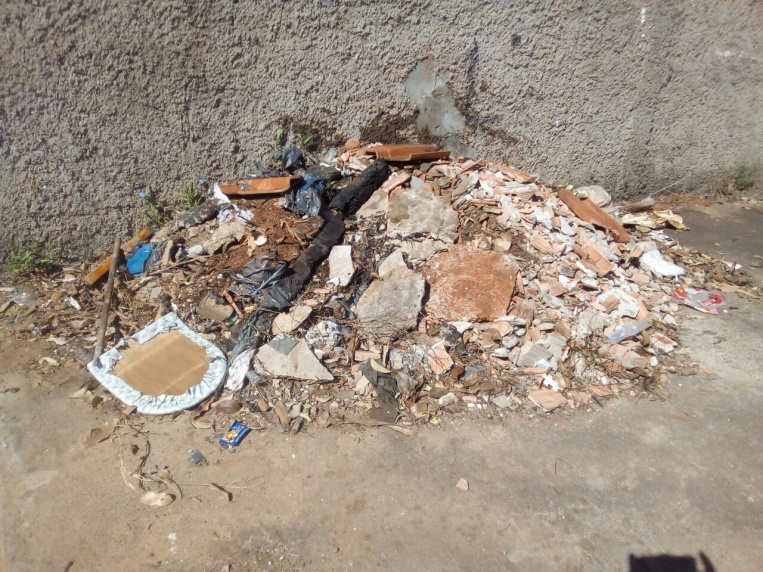 Moradores pedem a limpeza da calçada supramencionada, onde há entulhos, cacos de telhas e outros tipos de materiais obstruindo a passagem de pedestres.Plenário “Dr. Tancredo Neves”, em 29 de setembro de 2017.                          Paulo Cesar MonaroPaulo Monaro -Vereador Líder Solidariedade-